Esta vez le toca el turno al arte gótico, que vivió su momento de gloria entre 1200 y 1500, aproximadamente. Arte gótico hay en la mayoría de los países europeos, pero los mejores sitios para admirar obras de este estilo son los siguientes:Castilla-León (España): aquí destacan las maravillosas catedrales de Burgos y de León. La primera es, en mi opinión, la catedral más bella de España. Cuenta con muchísimas esculturas, sobre todo en la capilla de Santa Ana, en la del Condestable y en la pared que hay detrás del altar mayor, así como con preciosas vidrieras y un hermoso claustro. La catedral de León, por su parte, tiene 125 grandes vidrieras, más que ninguna otra catedral española, así como un pórtico cubierto por numerosas esculturas. También hay que destacar la enorme catedral nueva de Salamanca, que tiene adosada la catedral vieja, algo muy poco habitual. Y la de Segovia, construida en el siglo XVI, que es una de las últimas catedrales góticas empezadas en Europa. Otra espléndida muestra del gótico castellano es la cartuja de Miraflores, que destaca por sus magníficas esculturas, sobre todo en el retablo mayor y en las tumbas de personajes importantes. Por último, hay que destacar también la catedral de Palencia (con numerosas y excelentes esculturas) y los monasterios de las Huelgas y de Santa María de la Huerta. Isla de Francia (Francia): París y sus alrededores son también una buena zona para ver arte gótico. Aquí destacan la Catedral de Notre Dame de París, el primer templo que utilizó arbotantes para sustentar las paredes. Hay que destacar sus gárgolas, las esculturas de la fachada y las vidrieras del interior. Otro monumento importante es la Sainte Chapelle, una capilla construida por el rey de Francia, que llama la atención por estar todas las paredes del piso superior recubiertas de vidrieras. También en esta zona se puede visitar la abadía de Royaumont, la de Saint Denis (el primer edificio gótico de la historia) y la capilla del castillo de Vincennes. A esto hay que añadir el Museo Nacional de la Edad Media, en París, que destaca por su colección de tapices y de joyas (marfiles, sobre todo) de la época bajomedieval.Picardía (Francia): en esta región del norte de Francia encontramos dos de las mejores catedrales góticas francesas. Una de ellas es la de Reims, donde eran coronados los reyes de Francia.  Debido a ello está decorada por numerosas estatuas (2303, para ser exactos), siendo la segunda catedral de Europa con más esculturas (sólo superada por la de Chartres, también en Francia). La otra es la de Amiens, que es la mayor y más alta de todas las catedrales francesas, además de contar con una rica decoración escultórica en sus tres pórticos de entrada. También hay que destacar las catedrales de Laon y de Noyon, que están entre las tres primeras catedrales góticas de Francia. En cuanto a museos de arte gótico, además del mencionado en París, destaca la Galería de los Uffizi (Florencia), con numerosas pinturas de autores italianos de los siglos XIII, XIV y XV, casi todas de temática religiosa. Entre ellas destacan las obras de Cimabue, Duccio, Simone Martini, Giotto y Gentile da Fabriano. A continuación podéis ver un mapa en el que encontraréis las nueve mejores regiones para ver arte gótico. Las tres mejores están en rojo, las tres siguientes en naranja y las tres siguientes en amarillo.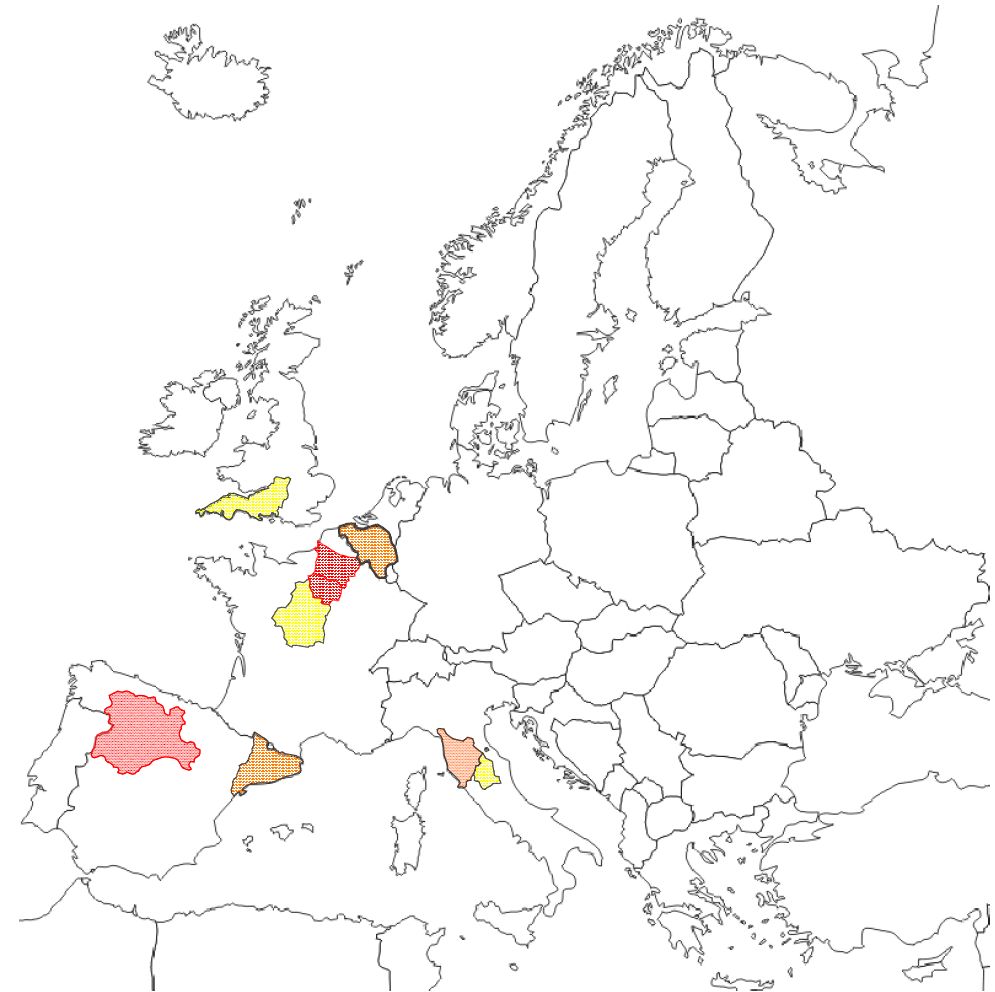 